Začlenenie čitateľskej gramotnosti vo vyučovaní na SOŠ poľnohospodárstva a služieb na vidiekuv šk. roku 2017/ 2018   ______________________			   		             _____________________    Mgr. Silvia Rovňaniková				                            Ing. Ľubomír Schvarc     koordinátor čitateľskej gramotnosti			 	                   riaditeľ školy          Začlenenie čitateľskej gramotnosti vo vyučovaní na SOŠ PaSnV v šk. roku 2017/2018	V školskom roku 2017/ 2018 bude program školy zameraný na ďalší rozvoj čitateľskej gramotnosti žiakov v nadväznosti na predchádzajúci šk. rok ako prvý rok čitateľskej gramotnosti, a to v súlade s vnútornou smernicou školy Vzdelávacia stratégia pre rozvíjanie komunikatívnych kompetencií a čitateľskej gramotnosti vo všetkých vzdelávacích predmetoch.	Zistilo sa, že čitateľská gramotnosť žiakov nie je na dostatočnej úrovni, čo môže viesť k problémom pri štúdiu a rovnako aj pri hľadaní zamestnania sa a v situáciách týkajúcich sa bežného života. Preto je dôležité rozvíjať čitateľskú gramotnosť žiakov vo všetkých vyučovacích predmetoch, nielen na hodinách súvisiacich priamo s čítaním, ako slovenský jazyk a literatúra či cudzie jazyky.  	Okrem priameho čítania sa čitateľská gramotnosť zameriava i na postoj k čítaniu, schopnosť komunikovať atď. Rozvoj všetkých týchto oblastí má za úlohu škola, a to začleňovaním rôznych aktivít do výchovno-vzdelávacieho procesu. Rovnako dôležité je aj začlenenie aktivít súvisiacich s čítaním aj do mimovyučovacieho procesu, napr. vo forme súťaží, besied, vlastnej tvorby... Činnosť školy a koordinátora čitateľskej gramotnosti sa v  šk. roku 2017/2018 sústredí na tieto oblasti: zvyšovať povedomie žiakov o dôležitosti čitateľskej gramotnosti v bežnom živote;začlenenie čitateľskej gramotnosti aj do ostatných vyučovacích predmetov okrem slovenského jazyka a literatúry;organizácia literárnych súťaží a súťaží v prednese prózy a poézie;činnosť žiakov v školskom časopise;zapájanie školy do projektov na podporu čitateľskej gramotnosti. Koordinátor čitateľskej gramotnosti bude spolupracovať so všetkými vyučujúcimi a pomáhať im správne začleniť vybrané texty do vyučovania. V spolupráci s vyučujúcimi bude organizovať rôzne podujatia, ktoré pomôžu žiakom rozvíjať čitateľskú gramotnosť a vzbudia záujem o knihy a časopisy. Čitateľská gramotnosť sa dá prakticky začleniť takmer do všetkých vyučovacích hodín a jej realizácia je teda integrálnou súčasťou výchovno-vzdelávacieho procesu. Rozvoj čitateľskej gramotnosti bol začlenený do učebných plánov. V rámci triednických hodín triedni učitelia budú informovať žiakov o mimoškolských aktivitách, o ktoré by mohli mať záujem. Čitateľská gramotnosť je v rôznych vyučovacích predmetoch rozvíjaná aj prostredníctvom odborných časopisov, napr.: všeobecno-vzdelávacie predmety: Hurra, Freundschaft, Spitze, Bridge, Friendship, Psychológia, Psychológia interaktívne, bežná denná tlač a časopisy,...v odbore záhradná architektúra: Záhradkár, Floristika, Sady a vinice,...v odboroch manažment v pôdohospodárstve / agroturistika / regionálny cestovný ruch/ ekonomika a organizácia -  Hotelier, Hospodárske noviny, Trend,...v odbore kynológia – Svet psov, Psie športy, Kynologická revue, Pes priateľ človeka, Kynológia (učebnica), Interaktívna učebnica kynológie,...v odbore veterinárstvo – Informačný spravodajca komory veterinárnych lekárov, Chov oviec, Veterinársky odborný časopis, Slovenský veterinársky časopis, Slovenský chov, Náš chov, Agromagazín...Rozvoj čitateľskej gramotnosti pomocou mimoškolských aktivít: recitačné súťaže – Vansovej Lomnička, Hviezdoslavov Kubín, literárne súťaže zamerané na vlastnú tvorbu,...;organizácia krúžkov; školský časopis;olympiáda zo slovenského jazyka ale i z iných jazykov a predmetov;návšteva divadla, výchovných koncertov;ďalšie.Čitateľská gramotnosť je implementovaná do jednotlivých vyučovacích jednotiek a každý pedagóg ju začlení na základe vlastného uváženia pri použití vhodných metód, foriem a prostriedkov, ktoré sú uvedené v tabuľkách v tematických plánoch. Plán aktivít navrhovaných na podporu čitateľskej gramotnosti v školskom roku 2016/2017: Žilina, 18. septembra 2017 					       Mgr. Silvia Rovňaniková								koordinátor čitateľskej gramotnosti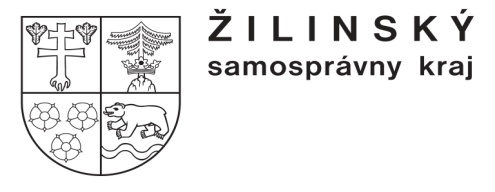 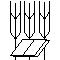 Stredná odborná škola poľnohospodárstva a služieb na vidiekuPredmestská 82010 01 Žilina Spôsob rozvíjaniaÚlohaCieľZodpovední/ýTermínZámerné rozvíjanieAkreditované vzdelávanie pre pedagógov: Integrácia čitateľskej gramotnosti do výučby na SŠHlavným cieľom je inovovať nadpredmetové kompetencie potrebné na aplikáciu nových poznatkov z oblasti čitateľskej gramotnosti do výučby a integrovať ich do vyučovacieho procesu na stredných školách.Učitelia, ktorí sú prihlásení na vzdelávanie. Ukončenie: december 2017 Zámerné rozvíjanieVýmena skúseností s pedagogickým zborom Cieľom bude, aby sa aj ostatní učitelia oboznámili s novinkami zo vzdelávania a niektoré dobré skúsenosti prevzali do svojho vyučovania.koordinátorseptemberZámerné rozvíjanieVypracovanie plánu koordinátora čitateľskej gramotnosti pre šk. rok 2017/ 2018Naplánovať činnosti súvisiace s čitateľskou gramotnosťou pre školu, rozvíjať čitateľskú gramotnosť žiakov prostredníctvom plánovaných aktivít. koordinátor20.09. 2017 Zámerné rozvíjanieVzdelávanie pre všetkých pedagógovŠkolenie všetkých pedagogických zamestnancov – definovanie pojmu čitateľská gramotnosť, význam čitateľskej gramotnosti, čitateľské stratégie a pod. riaditeľ školy, koordinátor9. novembra 2017Zámerné rozvíjanieRozvoj čitateľskej gramotnosti na hodinách SJL Cieľom je na hodinách riešiť úlohy so zameraním na získavanie a porovnávanie informácií, identifikovanie údajov a pod.Učiteľ SJL Šk. rok 2017/ 2018 Zámerné rozvíjanieRozvoj čitateľskej gramotnosti na hodinách ostatných predmetov Cieľom je rozvíjať čitateľskú gramotnosť prostredníctvom vecných textov – zameraných na učené odbory a záujmy žiakov. všetci učitelia Šk. rok 2017/ 2018Nezámerné rozvíjanie Záložka do knihy spája slovenské školy Vytvárať pozitívny vzťah k čítaniu, tvorba záložiek, komunikácia a spolupráca medzi školami. koordinátor podľa pokynov projektu – začiatok september 2017Európsky deň jazykov Priviesť žiakov k čítaniu zahraničnej literatúry, vytvárať pozitívny vzťah k cudzím jazykom. učitelia cudzích jazykov 26. 09. 2017Návšteva Žilinskej knižnice Oboznámiť žiakov s výpožičným poriadkom knižnice. Vážiť si hodnotu kníh. Vyučujúce SJL v 1. ročníkoch októberDivadelné predstavenie pre žiakov 3. a 4. ročníka Inšpirovať žiakov k čítaniu cez vizuálny zážitok v divadle. Divadelné predstavenia:Triedny nepriateľ – zamerané na šikanovanie a ľudské práva, hra zo školského prostrediaZločin a trest – hra o práve rozhodovať o živote iného zameraná na ľudské práva a právo človeka na život koordinátor október – november (podľa dohody s divadlom) Olympiáda z nemeckého, anglického a slovenského jazyka. Schopnosť riešiť úlohy s využitím čitateľskej gramotnosti. vyučujúce predmetov november/ december Recitačné súťaže: Vansovej LomničkaHviezdoslavov Kubín Iné... Budovať vzťah k prednesu, k literárnym dielam a knihám, a tak podnecovať čítanie z žiakov. vyučujúci predmetu SJL, koordinátor podľa pokynov jednotlivých súťažíVlastná tvorba žiakov – písanie poézie a prózyZapojenie sa do súťaže, reprezentovať vlastnú tvorbu. koordinátor Podľa vyhlásenia súťaže Tvorba školského časopisuPísať články, graficky upraviť časopis, distribúcia do tried medzi spolužiakov. koordinátor, žiaci4 čísla počas šk. rokaMôj slovník z realityRozvoj čitateľskej gramotnosti na jednotlivých vyučovacích hodinách. Mgr. Mravcová v rámci krúžku Enjoy  English kompletizácia slovníka - Môj slovník z reality / My 
Dictionary From Reality. Mgr. Chabadová žiaci Máj VyhodnotenieVyhodnotenie činnosti koordinátora čitateľskej gramotnosti. koordinátor, riaditeľ školyjún